WPŁYW CZYTANIA NA ROZWÓJ DZIECI I MŁODZIEŻY Cel: Zwrócenie uwagi na   znaczenie czytania 
w poszczególnych fazach rozwoju. Teza: Czytanie wspiera rozwój. Plan: 1)   Wyjaśnienie pojęć (czytanie, 
czytelnictwo, zainteresowania czytelnicze); 2)   Po co nam czytanie? 3)   Charakterystyka faz rozwoju ze 
zwróceniem uwagi na znaczenie książki; 4)   Czytanie druku i na ekranie. Pojęcia, o których warto 
pamiętać: czytanie - czynność czytania.  w znaczeniu psychofizycznym: „techniczne” 
rozpoznawanie znaków;  w znaczeniu psychologicznym: zapoznanie się z 
treścią, rozumienie myśli zawartych w tekście 
czyli przekład tych treści na własne kategorie 
rozumowania;  w znaczeniu socjalno-kulturowym - forma zachowania się polegająca na twórczym uczestnictwie w pisemnej postaci komunikacji 
społecznej. czytelnictwo:  czytanie występujące w zbiorowości, 
jako zjawisko społeczne, obserwowane z perspektywy zachowań całych grup (a nie poszczególnych jednostek). zainteresowania czytelnicze:  zapotrzebowanie na określony typ 
literatury lub określoną problematykę. Nie to samo co rzeczywiste czytelnictwo i nie to samo co upodobania (gusty) czytelnicze. Po co nam czytanie?  Bez umiejętności czytania nie jest 
możliwe funkcjonowanie we współczesnym świecie. Dzięki niemu 
zdobywamy i uzupełniamy wiadomości. Podstawowa umiejętność współczesnego człowieka to umiejętność uczenia 
się (nauka trwa przez całe życie) . „Czytanie, pisanie należą do podstawowych warunków koniecznych do bycia aktywnym członkiem społeczeństwa. Czytanie i pisanie 
są także umiejętnościami nieodzownymi do 
korzystania z nowych systemów komunikacyjnych”. Działalność bibliotek publicznych: wytyczne IFLA/UNESCO FAZY ROZWOJU :  niemowlęctwo - pierwszy rok życia, 
 wiek poniemowlęcy - od 1 do 3 lat, 
 wiek przedszkolny - od 3 lat do 7 lat, 
 młodszy wiek szkolny - od 7 do 12-13 
lat,  wiek dorastania - od 12-13 lat do 17-18 
lat. Fazy rozwoju wymienione przez Marię Przetacznikową: 
Psychologia rozwojowa dzieci i młodzieży. Warszawa 1982. Niemowlęctwo (pierwszy rok 
życia):  Zabawa książką (książka -
zabawka);  Proste ilustracje (przedmioty jako płaskie graficzne symbole);  Proste teksty (czytane i 
opowiadane);  Ważna rola pośrednika. Wiek poniemowlęcy (od 1 do 
3 lat):  Rozumie mowę otoczenia;  Przyswaja pojęcia abstrakcyjne; 
 Przechodzi od pojęć prostych do 
złożonych;  Wzbogaca zasób słownictwa;  Powraca do tych samych książek; 
 Ważna rola pośrednika. 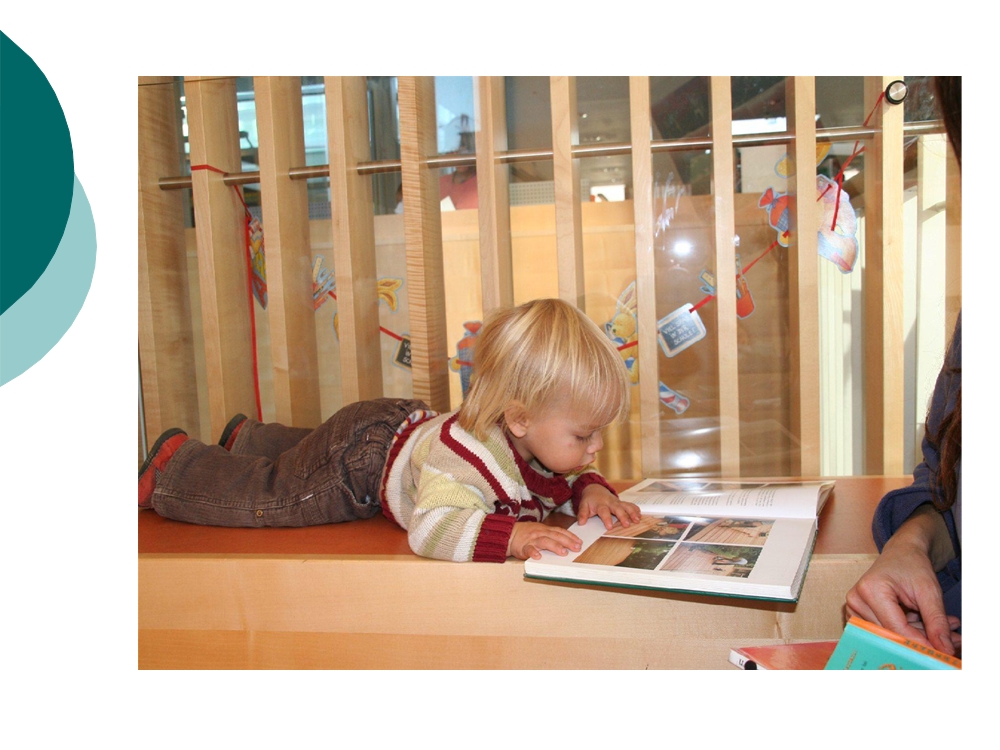 Wiek przedszkolny (od 3 do 6/7 lat):  Wzbogaca się mowa dziecka (ilościowo 
i jakościowo);  Uczy się podczas zabawy (zdolne do 
podejmowania zadań i wykonywania 
ich);  Rozwijają się pierwsze pojęcia 
estetyczne;  Pod koniec tego okresu niektóre dzieci 
czytają samodzielnie proste teksty;  Ważna rola pośredników. Książka w wieku przedszkolnym:  około 5-tego roku życia ważny jest 
świat fantazji;  duże zainteresowanie baśniami literackimi, legendami, podaniami 
(„bajki łańcuszkowe”);  duże zainteresowanie poezją; 
 ważną rolę pełnią ilustracje; 
 kształtuje się logiczne myślenie 
(zaczynają śledzić zmienne losy bohaterów);  duża wrażliwość na emocje 
(zmniejszenie wrażliwości, 
przewrażliwienie). 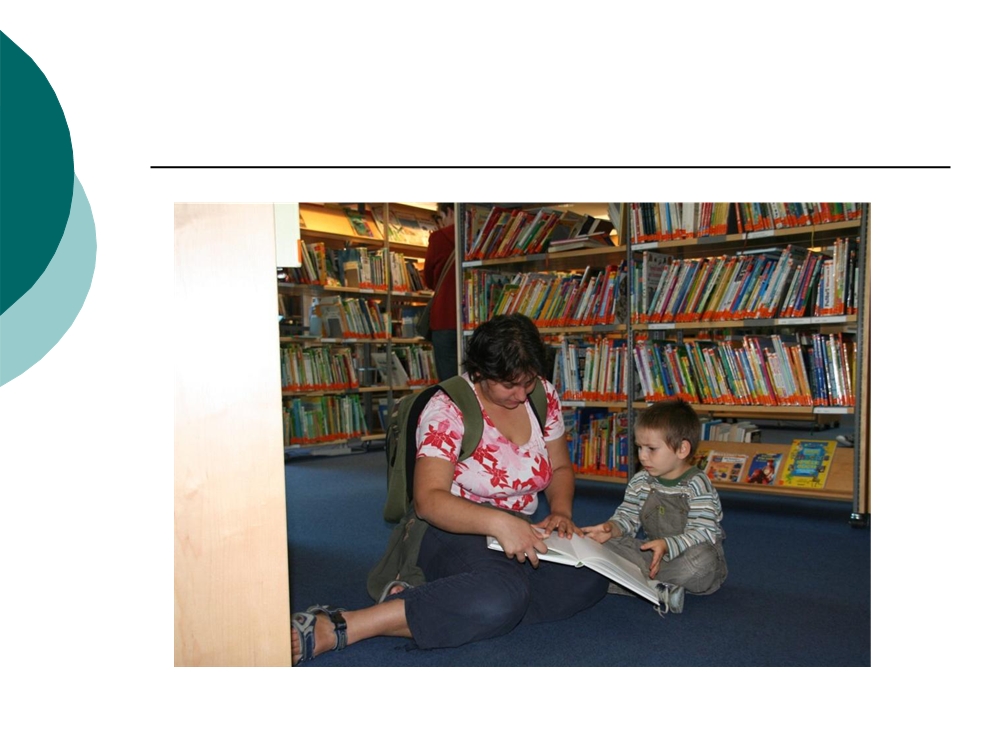 Inicjacja czytelnicza: pierwsze kontakty z książką, które mają na celu przyswojenie przez dziecko 
umiejętności zaspokajania 
swych potrzeb za pomocą książki. Zmiany w poglądach na 
inicjację literacką:  Przesunięcie nacisku z intelektualnego odbioru w stronę emocjonalnego. „Dla kogoś, kto dopiero zaczyna czytać, jest niedoświadczony i naiwny, te książki, które wyciskają 
łzy z oczu są najlepsze”. (opinia holenderskiego badacza)   Zadaniem inicjacji literackiej jest stworzenie silnej motywacji do lektury. Konsekwencje zmiany poglądów na inicjację literacką:  Wiele rodzajów wydawnictw i tekstów literackich,   uważanych 
dawniej za niepożądane, zostało 
zaakceptowane;  Lektura została obudowana szeregiem atrakcyjnych działań z 
kręgu zabawy i przygody;  Zmiana języka, mówi się o tym co 
czytelnik zrobił z książką. Rola domu rodzinnego w 
inicjacji literackiej: „Gdybym miała wskazać jeden tylko 
sposób wzbogacania doświadczeń 
dziecka i stymulowania jego 
prawidłowego rozwoju poradziłabym trzymanie w domu książek. Jeżeli lubisz czytać, daj to dziecku wyraźnie 
do zrozumienia”. dr Miriam Stoppard: Zbadaj swoje dziecko. Warszawa 1992 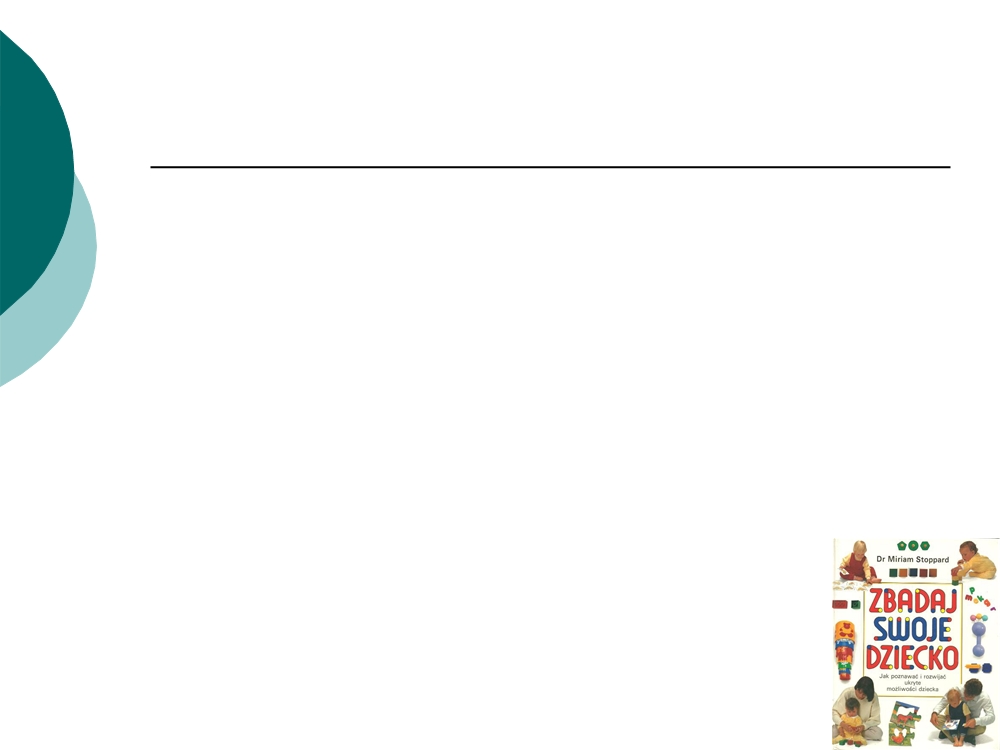 Rady dla rodziców:  Łatwiej ci będzie wyrobić w dziecku 
chęć czytania, jeżeli czytanie będzie 
dla niego przeżyciem dostosowanym do jego możliwości i przyjemności.  Staraj się czytać dziecku codziennie lub przynajmniej kilka razy w tygodniu 
i wyrób jednocześnie w sobie nawyk czytania.  Wybieraj książki dostosowane do 
zainteresowań dziecka, ładne z 
dobrymi ilustracjami. Fascynują je 
bajki. Bajki stymulują myślenie 
abstrakcyjne. 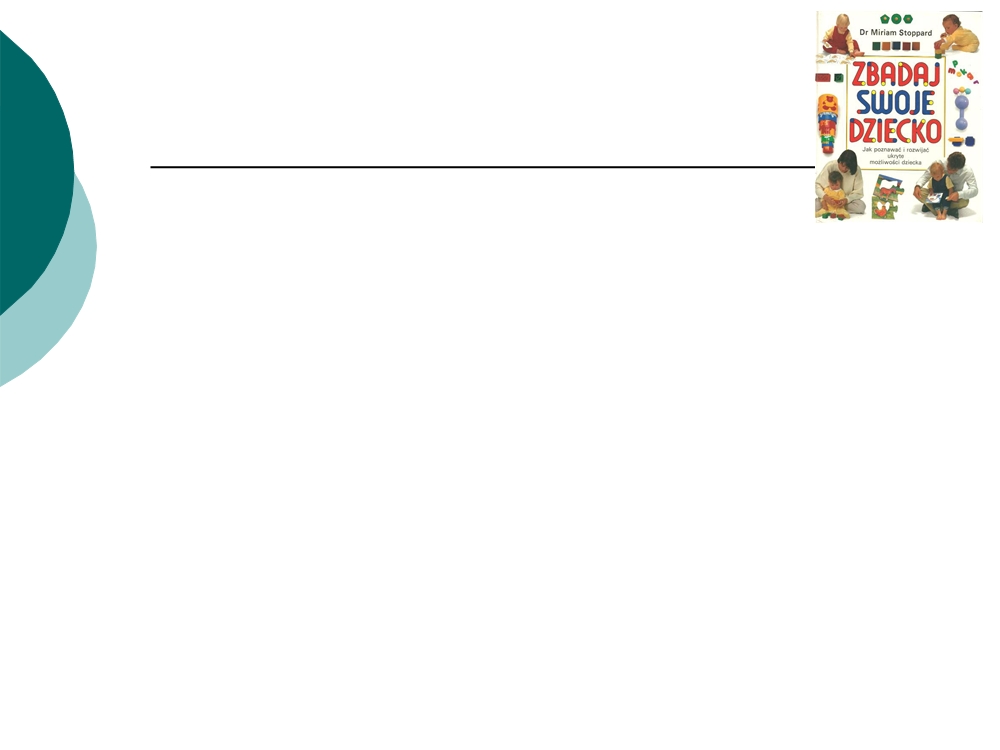 Rady c.d.:  Pierwsze książki dziecka powinny być 
krótkie i zawierać zaledwie kilka stron. Dziecko ma bowiem wąski zakres uwagi. Ilustracje powinny być duże i 
mało złożone. Wiele dzieci lubi książki 
z samymi obrazkami, bez słów.  Upewnij się, czy dziecko jest w stanie 
zrozumieć słowa zawarte w książce. 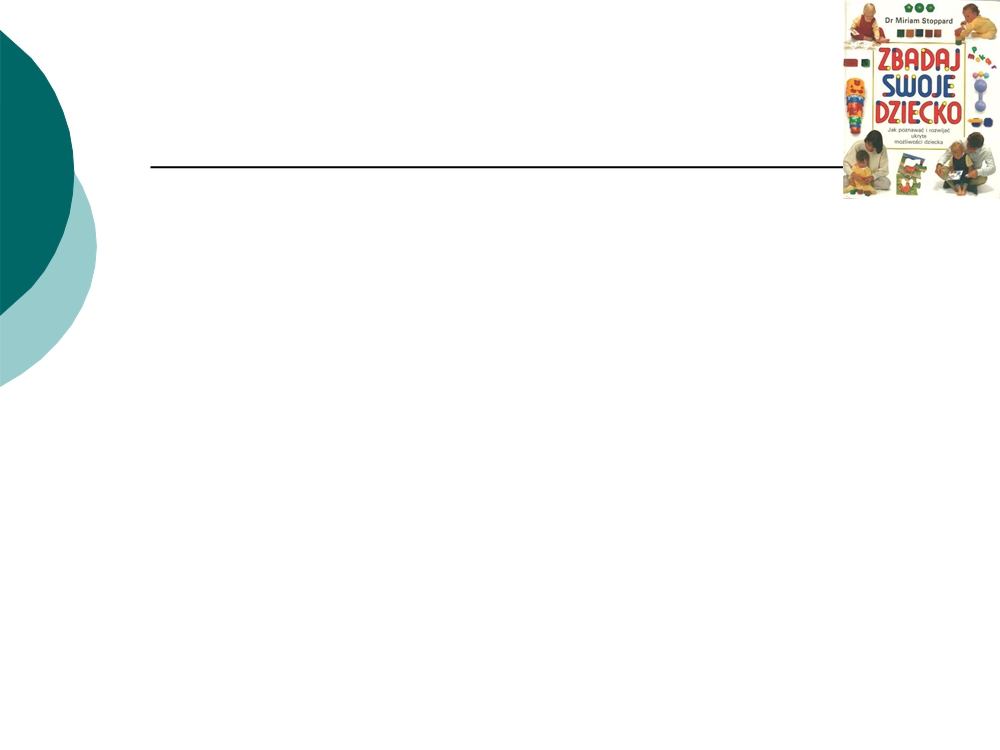 Rady c.d.:  Dziecko chętnie słucha czytanej 
książki, gdy atmosfera jest miła i przytulna.  Na prośbę dziecka czytaj te same 
książki wielokrotnie.  Nawet gdy dziecko nauczy się czytać samodzielnie nie zaprzestań 
czytania.  Naucz dziecko szanować książki, 
utrzymywać je w czystości i w dobrym stanie. 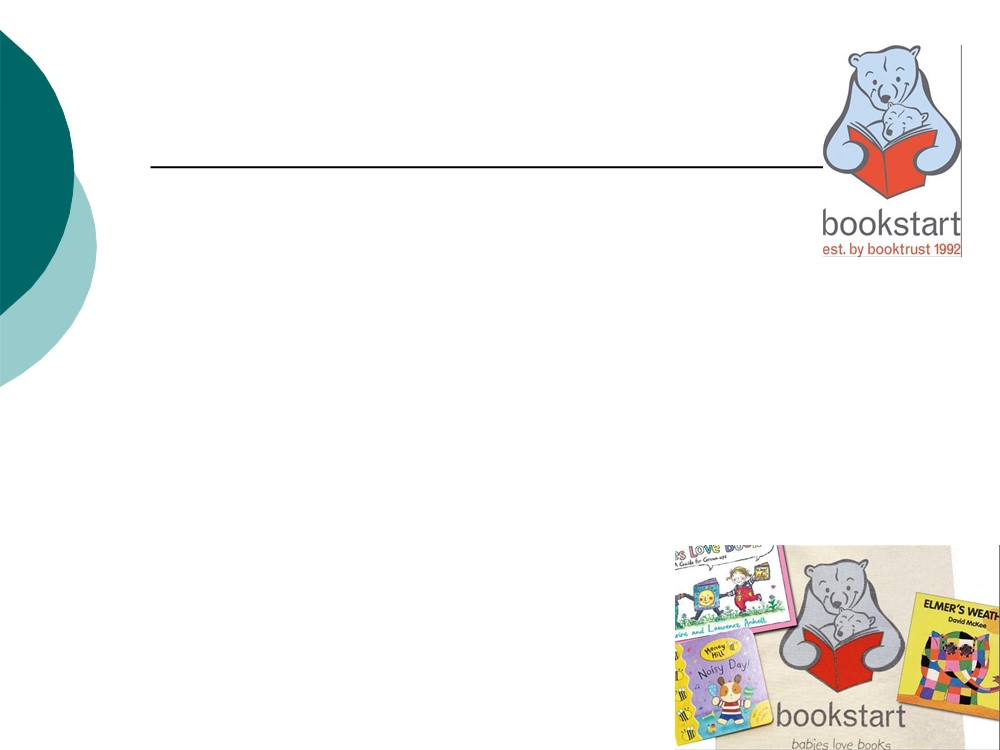 Pierwszy na świecie narodowy 
program. Finansowany przez narodową organizację charytatywną. Współpraca bibliotek publicznych, kuratoriów, oświaty i przychodni zdrowia. Program oferuje:   darmowe książki dla dzieci,   wsparcie i pomoc w zachęcaniu dzieci do 
czytania z rodzicami,   daje okazję, by wraz z innymi 
opiekunami brać udział w organizowanych spotkaniach. 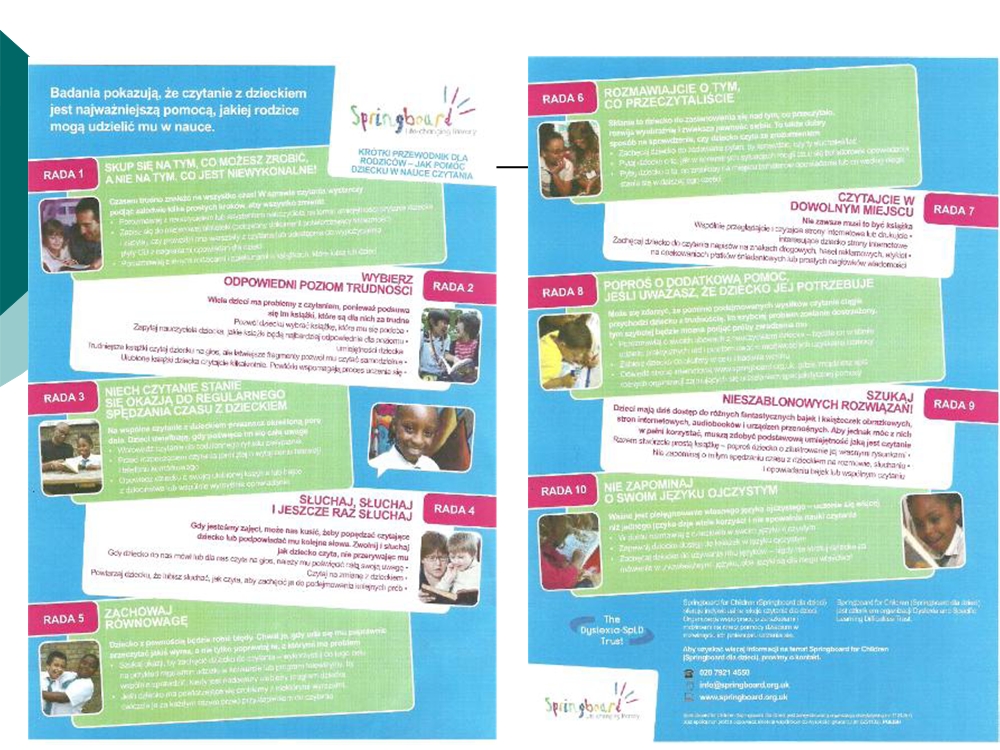 Trampolina dla dzieci - organizacja charytatywna w Anglii i Walii 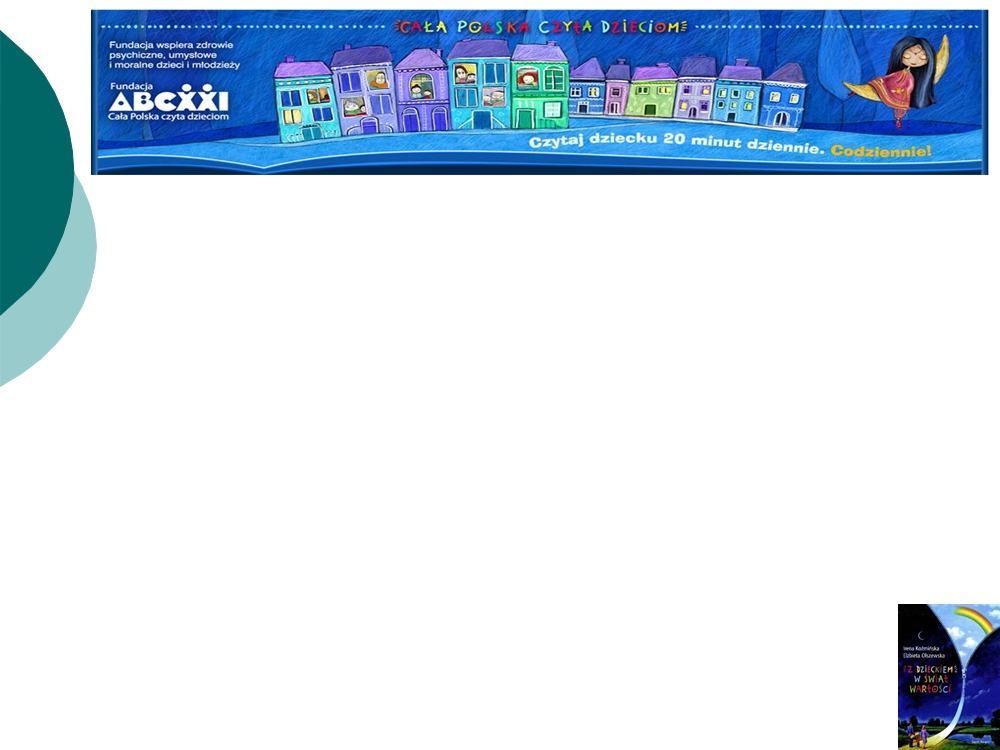  codzienne czytanie dziecku dla przyjemności jest czynnością prawdziwie magiczną, zaspokaja bowiem wszystkie 
potrzeby emocjonalne dziecka, 
znakomicie wspiera jego rozwój 
psychiczny, intelektualny i społeczny, 
jest jedną z najskuteczniejszych strategii 
wychowania, a przy tym przynosi dziecku ogromną radość i pozostawia cudowne wspomnienia. 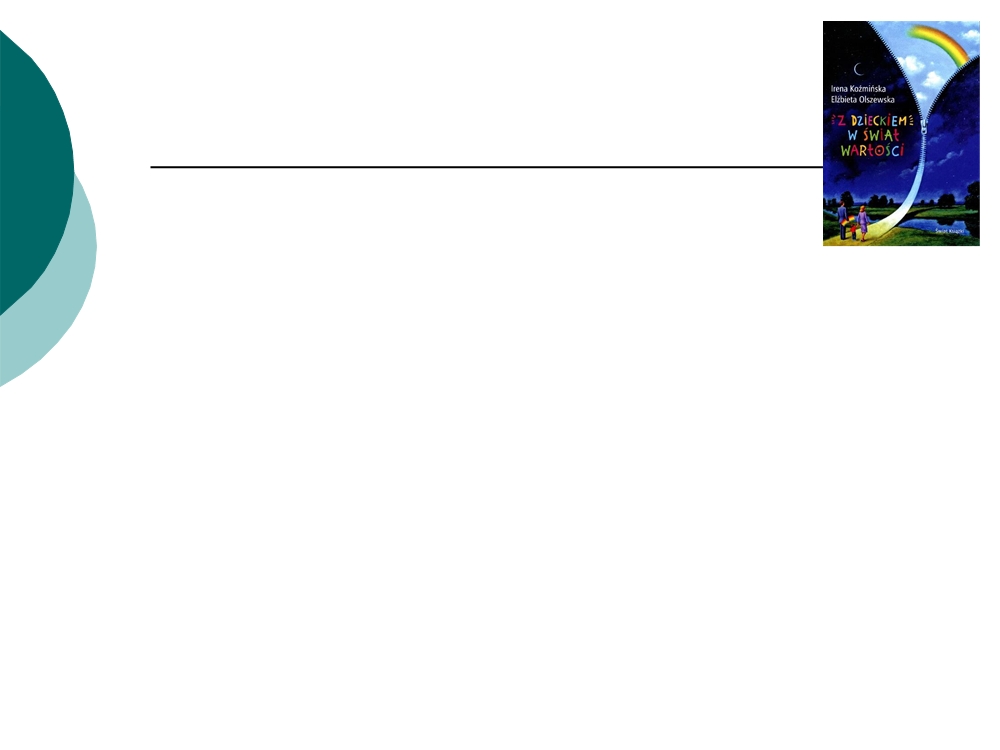  Wśród atutów głośnego czytania wymieniono to, że czynność ta jest 
łatwa, nie wymaga przygotowania, jest przyjemna i inspirująca także dla czytającego, nic nie kosztuje, gdy 
korzystamy z biblioteki czy 
wymieniamy książki z innymi 
rodzicami. 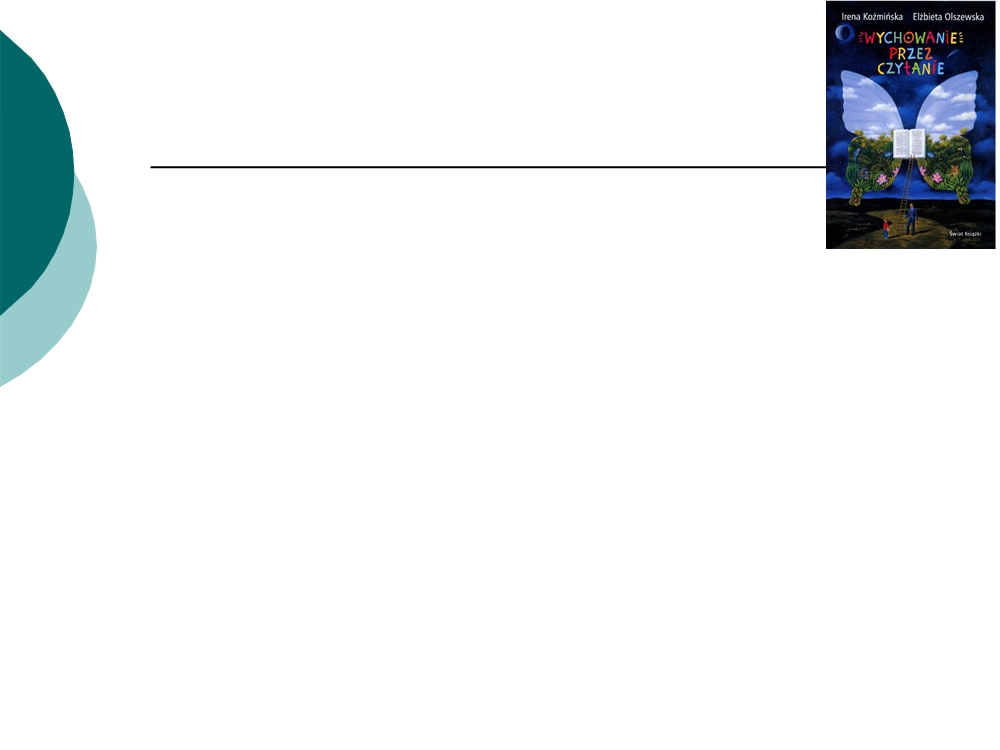  Zwrócono również uwagę na to, że 
dziecko, któremu czyta się codzienni czuje się ważne i kochane. Buduje to jego mocne poczucie własnej wartości -wewnętrzną siłę i wiarę w siebie, które wpływają na jakość jego życia 
co najmniej tak znacząco jak 
zdrowy kręgosłup czy zdrowe oczy. 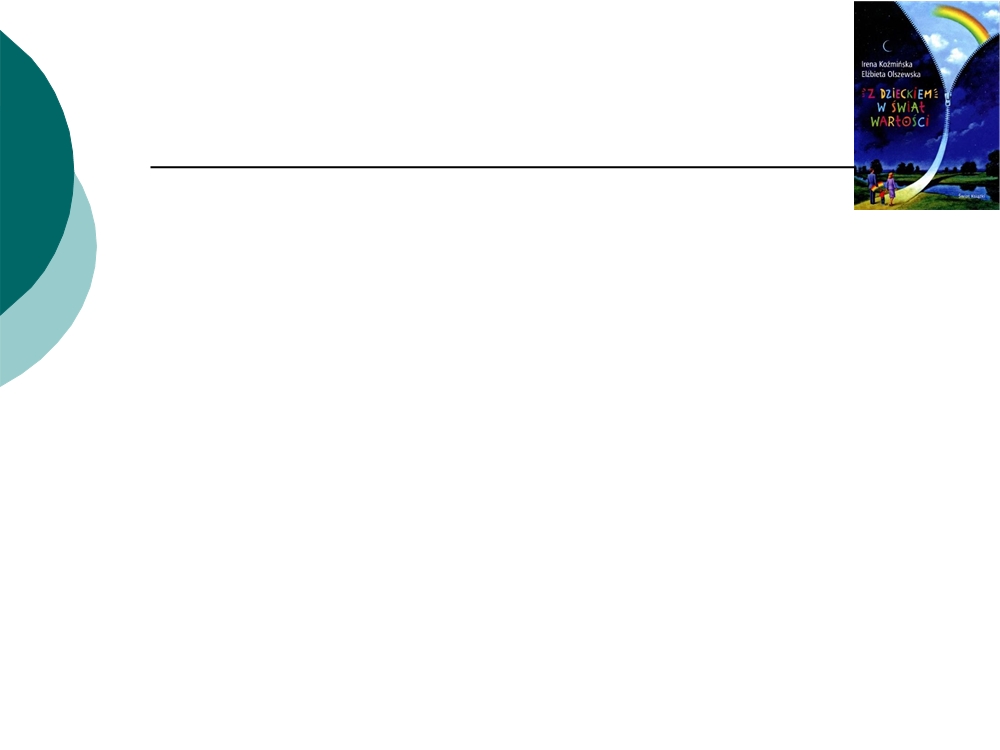  Codzienne głośne czytanie buduje 
mocną więź między rodzicem i dzieckiem. Więź z najbliższą osobą 
jest jedną z najważniejszych 
potrzeb rozwojowych dziecka, 
warunkiem, by mogło wyrosnąć na 
zdrowego emocjonalnie i dojrzałego 
człowieka.  Autorki stwierdzają, że jeżeli rodzice 
nie znajdą czasu dla dziecka, 
przedkładając nad jego potrzeby swą karierę, zarobkowanie lub własne przyjemności, nieświadomie 
narażają całą jego przyszłość. 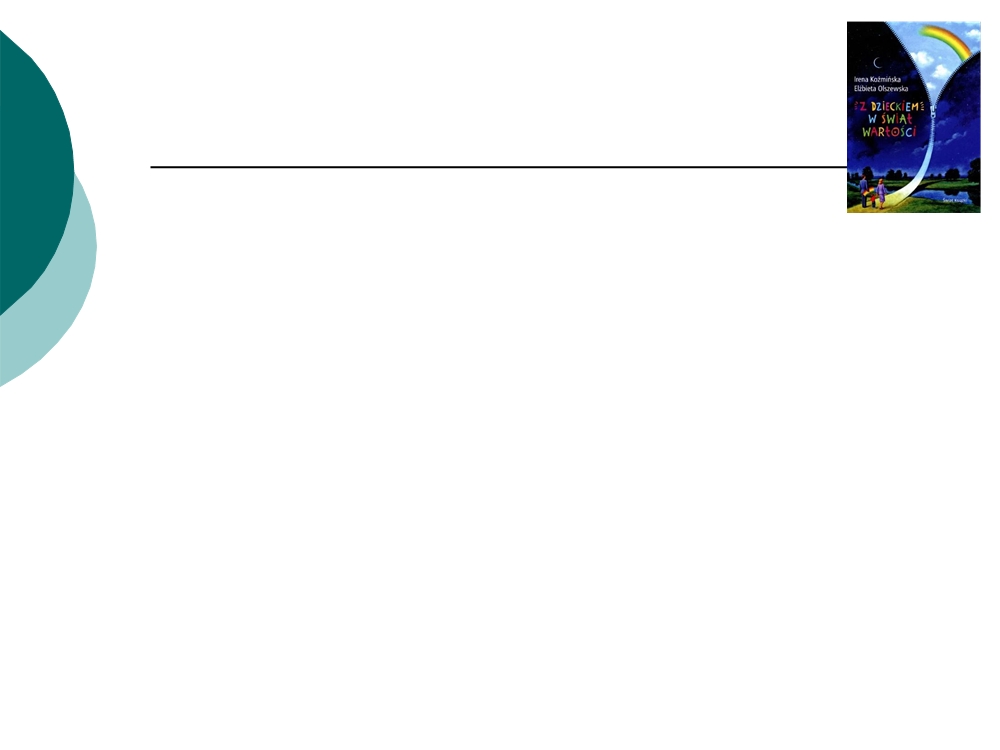  Wśród kolejnych atutów głośnego 
czytania wymieniono - korzyści językowe i umysłowe. Dzieci, którym się czyta będą używały bogatego i pięknego języka, posiądą 
umiejętności ciekawej konwersacji, 
łatwość publicznego wypowiadania 
się w sposób jasny, logiczny i obrazowy, czyli wartości bardzo ważne w życiu społecznym. 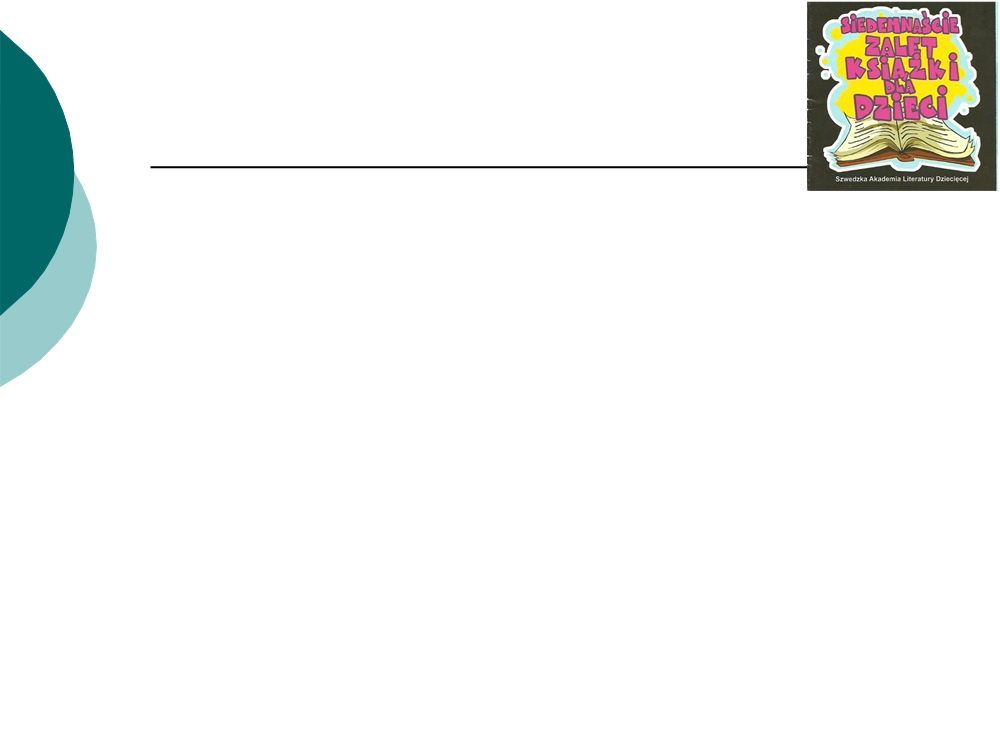 17 zalet książki: 1.   Książka pomaga nam rozwijać 
	język i słownictwo. Uczy nas wyrażać myśli i rozumieć innych. 2.   Książka rozwija myślenie. Dostarcza nam pojęć myślowych i nowych idei, rozszerza naszą 
świadomość i nasz świat. 3.   Książka pobudza fantazję, uczy 
	budować obrazy w wyobraźni. 4. Książka dostarcza nam wiedzy o 
innych krajach i kulturach, o przyrodzie, technice, historii, o tym wszystkim, o czym chcielibyśmy 
dowiedzieć się czegoś więcej. 5. Książka rozwija nasze uczucia i zdolność do empatii. Wyrabia w nas 
umiejętność wczucia się w czyjąś sytuację. 6. Książka dodaje sił i zapału. Dostarcza nam rozrywki i emocji. Może rozśmieszyć lub zasmucić. Może 
pocieszyć i wskazać nowe możliwości. 7. Książka może stawiać pytania, 
które angażują i pobudzają do 
dalszych przemyśleń. 8. Książka uczy nas etyki. Skłania do namysłu nad tym, co słuszne, a co nie, co dobre, a co złe. 9. Książka może wytłumaczyć rzeczywistość i pomóc w rozumieniu zależności. 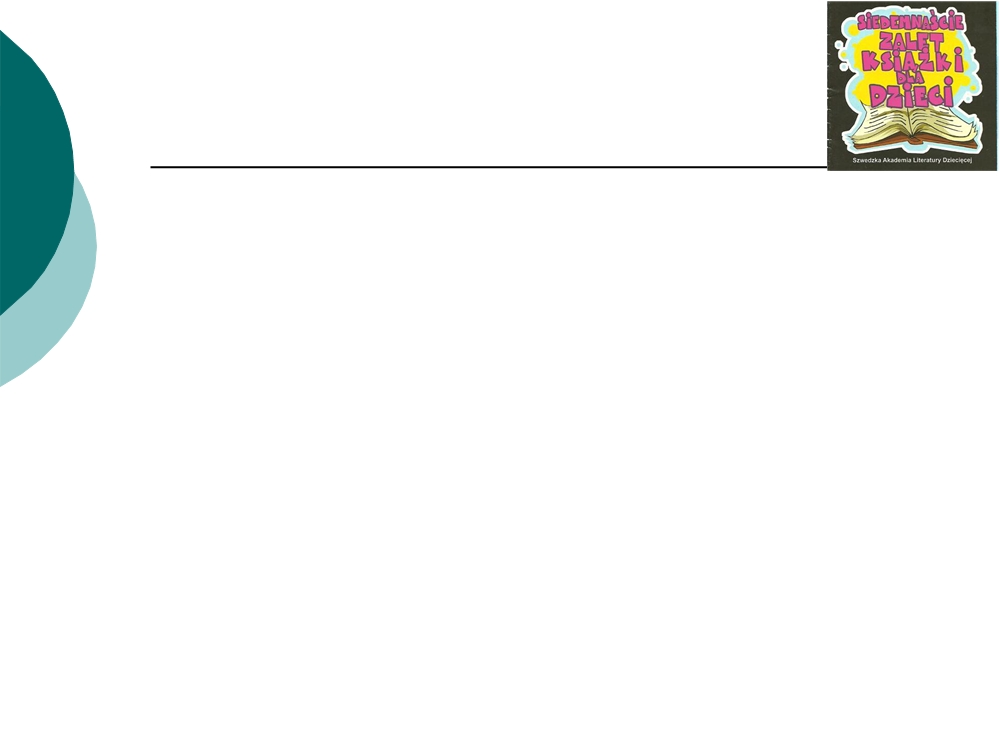 10. Książka może udowodnić, że często pytanie ma więcej niż jedną 
odpowiedź, że na problem da się 
spojrzeć z różnych stron. Może 
podpowiedzieć inne sposoby 
rozwiązywania konfliktów niż przemoc. 11. Książka pomaga nam zrozumieć 
siebie. Odkrycie, że są inni, którzy myślą jak my, że mamy prawo do swoich odczuć i reakcji, umacnia 
nasze poczucie własnej wartości. 12. Książka pomaga nam zrozumieć innych. Lektura książek pisarzy z innej epoki, innego świata, i odkrywanie, że ich myśli i odczucia 
nie różnią się od naszych, buduje 
tolerancję dla innych kultur i 
zapobiega uprzedzeniom. 13. Książka jest naszym towarzyszem w samotności. Łatwo wziąć ją ze sobą i czytać gdziekolwiek. Z biblioteki można ją wypożyczyć za darmo i nie 
trzeba podłączać jej do prądu. 14. Książka jest częścią naszego dziedzictwa kulturowego. Dzięki niej 
mamy wspólne doświadczenia i 
punkty odniesienia. 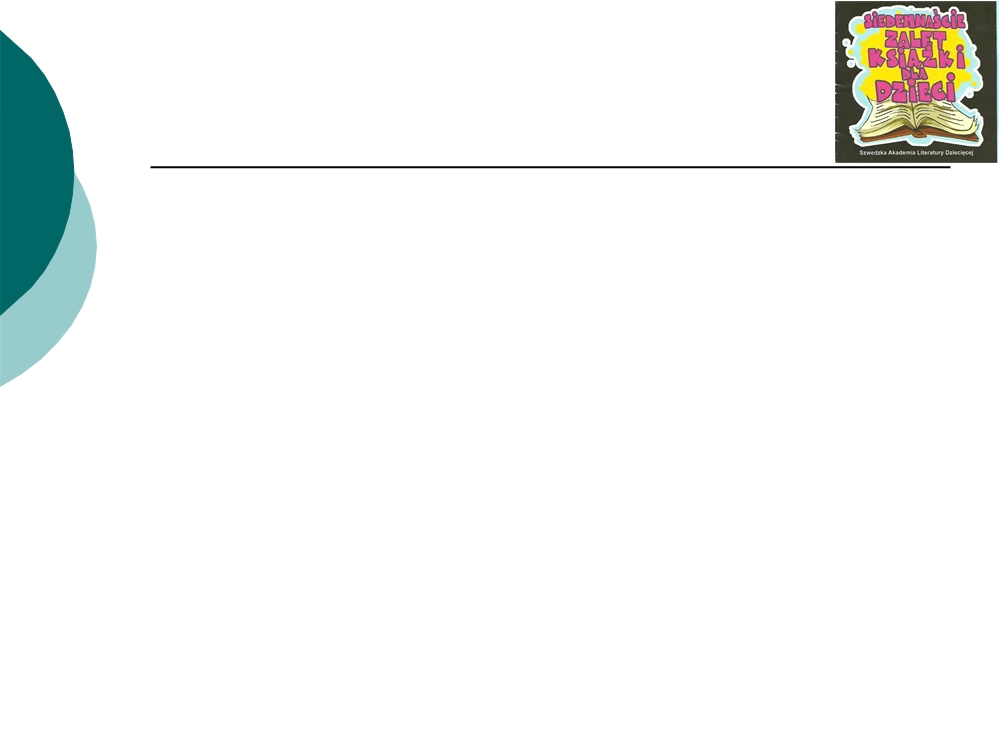 15. Dobra książka dla dzieci, którą 
można czytać na głos, przynosi 
radość dzieciom i dorosłym. Buduje 
pomost między pokoleniami. 16. Książka dla dzieci to pierwsze 
spotkanie z literaturą -nieograniczonym światem, z którego czerpiemy przez całe życie. To bardzo 
ważne spotkanie, gdyż, jeśli nie zostanie zmarnowane, pokaże, ile może dać dobra literatura. 17. Literatura dziecięca wzbogaca kulturę kraju. Daje pracę wielu ludziom: pisarzom, ilustratorom, wydawcom, redaktorom, drukarzom, 
recenzentom, księgarzom, bibliotekarzom... Literaturę dziecięcą 
można również eksportować 
przynosząc krajowi dochód i uznanie za granicą. Młodszy wiek szkolny (od 6/7 
do 12/13 lat):  przymus systematycznego nabywania 
wiedzy;  proces myślowy przebiega od 
poznania do zrozumienia i jest 
odwracalny;  nabywanie i doskonalenie umiejętności 
samodzielnego czytania i rozumienia 
przeczytanych słów;  traci znaczenie obecność pośrednika, 
w końcowym okresie pośrednik jest 
zbędny. Książka w młodszym wieku szkolnym:   w wyborach książek coraz większą rolę zaczyna odgrywać środowisko rówieśnicze;   zainteresowanie światem zwierzęcym;   zainteresowanie opowiadaniami opisującymi 
	życie rówieśników;   od najbliższego środowiska przechodzą 
	następnie do powieści przygodowych, historycznych, podróżniczych, o obcych krajach, fantastycznych, horrorów dziecięcych;   czytanie lektur szkolnych;   występuje pierwszy kryzys czytelniczy. 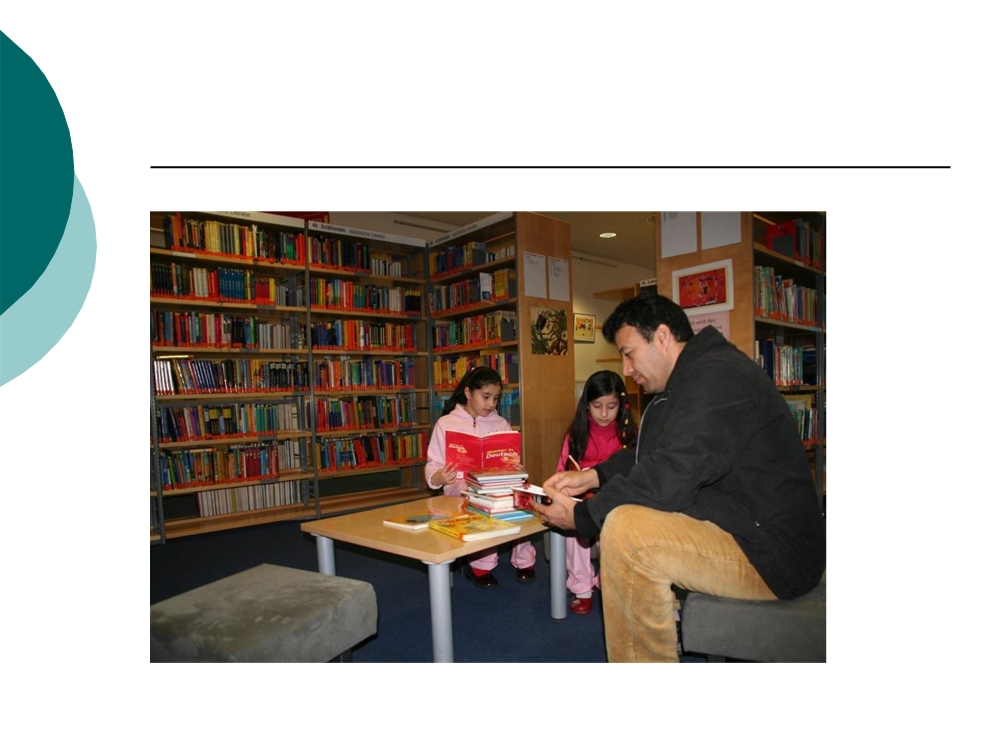 Rola szkoły w inicjacji czytelniczej: Kształtowanie:    umiejętności czytania; 
   treningu czytelniczego; 
   kultury literackiej. NOWE ZADANIE:    ma przede wszystkim dostarczyć instrumentów 
	wyboru i orientacji w całej ofercie piśmienniczej, 
	które pozwoliłyby na znalezienie lektury 
	współbrzmiącej z psychicznymi i intelektualnymi 
	potrzebami czytelników. Szkoła uczy w warunkach przymusu. Rola biblioteki w inicjacji 
czytelniczej:  bibliotekarz ma rozpoznać indywidualne potrzeby i trudności, przedstawić bogatą ofertę słowa pisanego, pomóc w realizacji zainteresowań i 
potrzeb twórczych; W bibliotece nie ma przymusu. W proces inicjacji czyteliczej musi być zaangażowane całe środowisko dziecka. Instytut Badań Edukacyjnych - IBE (2014 r.)    Uczniowie VI klas szkoły podstawowej:  spotkania z przyjaciółmi,  uczestniczenie w zajęciach sportowych,  w domu - przed telewizorem i komputerem (gry komputerowe),   5% ogółu badanych uczniów (2% dziewcząt, 8% chłopców) nie czyta żadnych książek,  co 5 uczeń czyta codziennie w czasie wolnym, 
  87% w ciągu dwóch miesięcy nauki 
przeczytało we fragmentach polecaną książkę przez nauczyciela (69% - 1, 25% - 2, 6% - 3 książki i więcej) Co czytają uczniowie VI klas?  Fantastyka przygodowa - 45% (J.K. 
Rowling, C.S. Lewis, J.R. Tolkien, J. Flanagan, A. Maleszko, S. Collins),  Fantastyka „wampiryczna”,  Dziennik Cwaniaczka, Koszmarny 
Karolek (serie dla 12-13-latków),  Powieści obyczajowe (29% 
dziewczyn, 4% chłopców),  Komiksy (przeważają chłopcy). Co czytają uczniowie VI klas w 
Internecie?   Co drugi uczeń systematycznie (co najmniej raz 
	w tygodniu) szuka w sieci informacji niezwiązanych ze szkołą,   57% - szuka informacji związanych ze szkołą, 
  44% przegląda systematycznie portale 
	informacyjne i prasę online.   37% czyta systematycznie twórczość innych 
	internautów (blogi, fanziny),   Literatura beletrystyczna, wiersze, lektury 
	szkolne - rzadziej czytane na ekranie,   Komiksy. Wiek dorastania (od 12/13 do 18 lat):  młody człowiek niechętnie korzysta z 
rad dorosłych;  kończy się rola pośrednika;  osoby z wykształconą motywacją 
czytelniczą zostają aktywnymi 
czytelnikami;  rozdźwięk pomiędzy lekturą dziewcząt 
(przyjaźń, miłość następnie powieść 
psychologiczna) a chłopięcą (powieści 
przygodowe, awanturnicze, wojenne, fantastyka itp.) IBE:  słuchają muzyki i korzystają z komputera (gry komputerowe są 
mniej atrakcyjne),  rzadziej oglądają telewizję,  14% ogółu uczniów   (7% dziewcząt, 
20% chłopców) w ogóle nie czyta. Co czytają 15-latkowie?   46% literatura fantastyczna (Harry Potter, 
	serie: „Zwiadowcy”, „Cherub”), - romans paranormalny, - fantastyka dla dorosłych (Tolkien, 
Sapkowski),   thrillery (S. King), książki sensacyjno-
	kryminalne (D. Brown)   powieść psychologiczna - dziewczęta (Pamiętnik narkomanki, Kokaina, Alkohol, prochy i ja, My dzieci z dworca ZOO, Hera moja miłość). Co czytają 15-latkowie w 
Internecie?  62% systematycznie szuka informacji i artykułów w Internecie,  55% czyta systematycznie portale 
informacyjne i prasę online,  16% czyta komiksy,  39% czyta recenzje o książkach, 
 13% czyta książki na ekranie, 
 preferują czytanie książek w wersji 
tradycyjnej. Inna aktywność w Internecie:  70% korzysta z portali 
społecznościowych,  70% słucha muzyki,  połowa badanych komunikuje się 
przez pocztę elektroniczną i 
komunikatory i ogląda filmy,  62% - podczas odrabiania prac 
domowych,  73% chłopców gra w gry online. 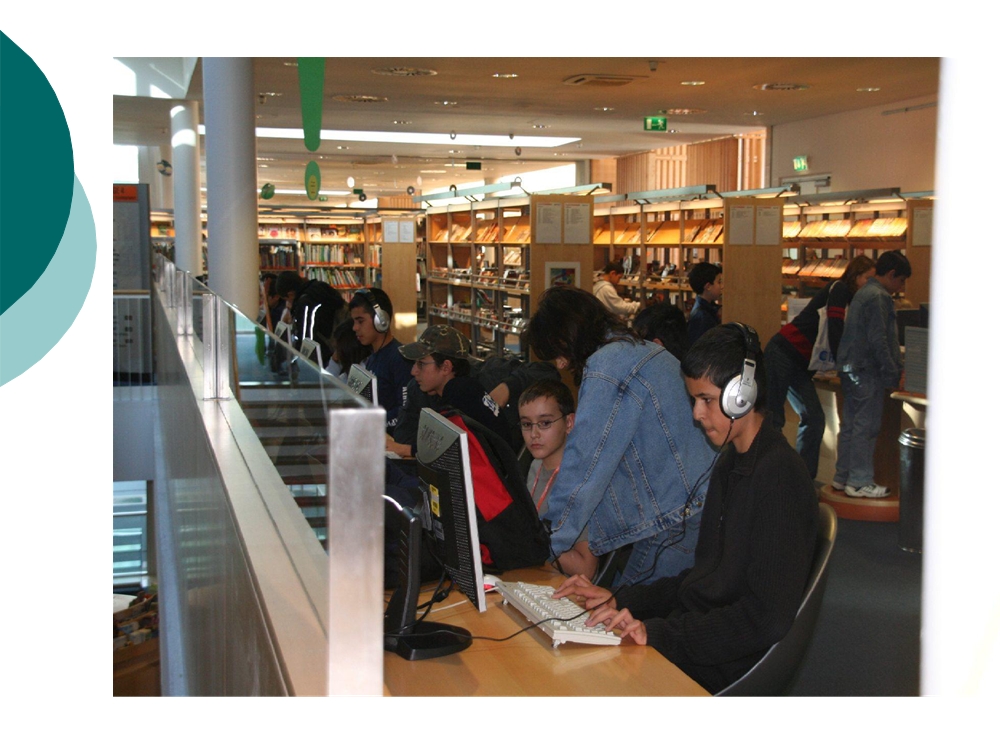 Czytanie z ekranu (monitora):  Wysokie przystosowanie do 
wyszukiwania informacji,  Łatwe zestawianie informacji,  Doskonałe do transmisji informacji 
prymarnych (bieżących),  Niezastąpione w komunikowaniu się 
na dystans. Czytanie piśmiennictwa 
drukowanego:  Znakomicie nadaje się do transmitowania i odbioru długich oraz 
bardzo długich komunikatów,  Ma charakter statyczny, a nie dynamiczny, łatwo można poddać je 
weryfikacji (warunek komunikacji 
naukowej),  Odbiór treści w sposób pogłębiony, 
 Najlepiej przetwarza się odebrane 
treści,  Przystosowana do archiwizacji. Wnioski:  Czytanie jest umiejętnością 
niezbędną we współczesnym świecie.  Odgrywa znaczącą rolę we 
wszystkich fazach rozwoju człowieka.  Osoby, które opanują tą umiejętność lepiej radzą sobie w 
życiu. 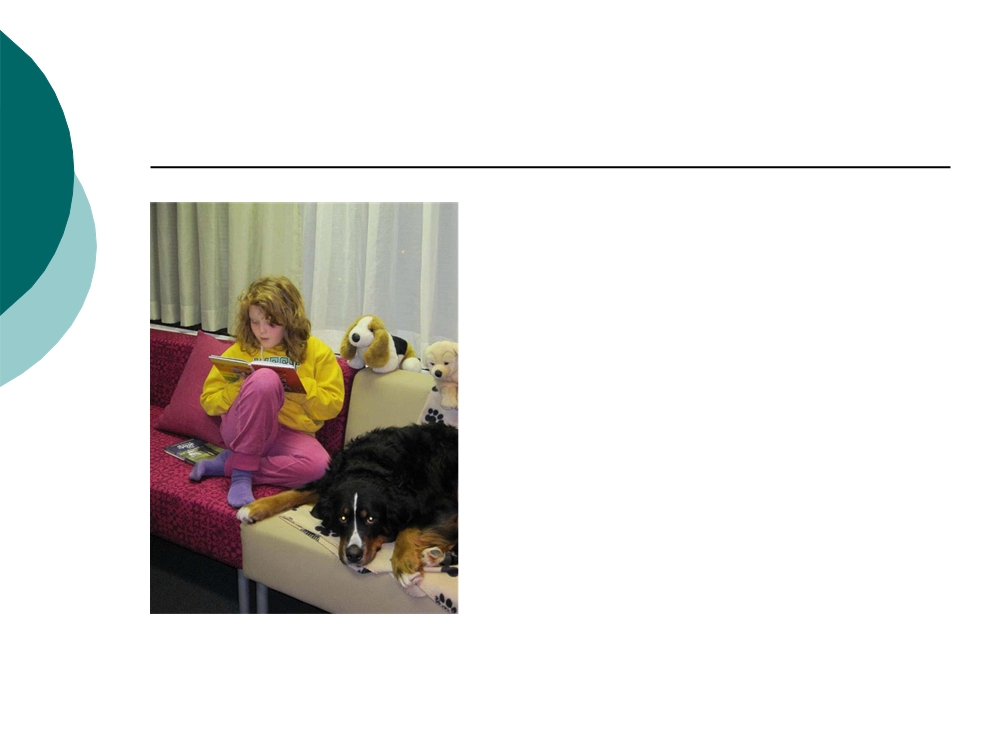 